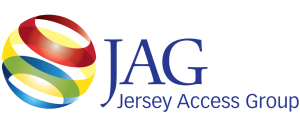 General Meeting Minutes – Wednesday January 25, 2017, East Brunswick, NJJanuary 2017 JAG Meeting attended by: Asbury Park- Ed Salvas, Heera Sidhu, Bloomfield-Bob Duthaler,  East Brunswick- Dave Ambrosy, Anthony Pagliuco, Cranford- Christine Fedhoff,  Essex County College-Victoria Timpanaro, Hopewell Township-Joy Arena, Jersey City Schools-Tom Horan,  Metuchen-Rich Desimone, Stephanie Gibbons, North Brunswick-  Craig Yetsko, Oradell- Nick Besink, Linda Besink, Bruce Goldsmith, Perth Amboy-Dave Garb, Piscataway-Debbe Gist, Peter Namen, Rutgers University- Jeff Arban, Scotch Plains- Bob Duthaler, Telvue Corp- Donna Liu,  West Milford-Ada Erik, Bob Nicholson, Marilyn Lichtenberg & Geoff Belifonte.Call to order by Dave Garb at 12:08pmApproval of minutes from 12/7/16: motioned by Ada and second by Geoff, passed.New Members: Stephanie introduced Joy Arena from Hopewell, NJMember introductions went around the table. Jeff Arban spotlighted Nick Besink from Oradell.Committee Reports:Executive Committee: Dave G. gave a brief update from the JAG Trustee meeting from Jan. 11, 2017 and introduced the Trustee Members and posts.Finance: Debbe reported the invoices for membership have gone out and dues are $160.00. The budget vote was pushed back until the next general meeting.Production: Peter reported that projectors are needed for the 2017 conference. Anyone who may be able to lend one should let him or Dave Ambrosy know asap.External Relations: Rich reported that Marketing for the time being has moved to External Relations. A new Chairperson is need for Marketing. Hoping more members step up and get involved. He is speaking to Data Video about joining JAG. Met with 4Wall and Paul Distefano is creating a small lighting kit for JAG membership at a special rate. Small Cell presentation/webinar will be coming on Jan 30th on the NJLOM site.Membership: Stephanie reported the member survey is out. Please participate and fill it out. Any station member can fill one out. An updated contact sheet will be sent out soon.Legislative: Dave G. spoke about a small “buy in” fee for NATOA membership. CC has stalled for now with the FCC and new administration. Tom from Jersey City reported that he received a notice regarding CC on their Education Channel from the Office of Civil Rights. He would look in to it and report back.Conference Committee: Rich said the committee was discussing workshop ideas. Vendors are starting to sign up. The change in date has helped. Seminar on Drone Training is in the works and he is working on a Live Podcast from the tradeshow floor again.JAG Awards: Victoria reported the JAM Awards in December went well and she congratulated all that won. Extra awards need to be ordered by 2/28/17.Continuing Business: noneNew Business: Dave G. said the Trustees talked about adding 2 new members to help take up some of the work being done by the few. A discussion took place to explain what is needed and generate interest. Jeff motioned to add 2 new members. Seconded by Ada and passed the vote.Independent Membership was then discussed. Bob D. motioned and Ada seconded for second reading at next month’s meeting.“Small Cell in the Public Right of Way.” Bob explained what it is. Discussion went around the room about JAG’s involvement. Why it was good for us to be involved and that we would need to pay for Ken Fellman to file comments on behalf of JAG. Nick spoke about reaching out to help new towns getting started and eventually becoming JAG members.Rich asked for feedback on possible conference workshop ideas. Members expressed interest as he went down the list.Bob N. spoke about producer’s individual membership fee. Discussion to place. Bruce also asked about a category for the JAG Awards for independent producers. Will be discussed at a later date.Motion to adjourn by Ada, second by Bob N. Passed at 2:40pm